Alpha  Delta  Newsletter - - May,  2019_________________________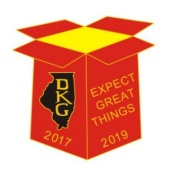 Illinois (Lambda) State, ALPHA DELTA CHAPTER   # 28, Cook County, Illinois  Mission: The Delta Kappa Gamma Society International promotes professional and                personal growth of women educators and excellence in education.Vision:    Leading Women Educators Impacting Education WorldwideDear Alpha Delta Chapter Members,The 84th Annual Illinois (Lambda) State Organization Convention held on April 26-28, 2019 at the Decatur Conference Center and Hotel was enjoyed by 340 members and guests.  The four Alpha Delta members who attended were Donna Soukup, Cindy Roder, Joyce Kelly and President Pat.   Denise Gamble, who will be inducted at the May 18th meeting, also attended the convention!  One of the many highlights which Dr. Debbie LeBlanc, our Illinois (Lambda) State President provided, was a musical presentation by the Heart and Soul Choir. They exist to provide a place where people with special needs are able to express themselves through the musical art of singing.  Society Representative, Dr. Lyn Babb Schmid gave very encouraging remarks.  We approved many new Bylaws and Standing Rules at the Business and Executive Board meetings.  During the Membership Luncheon, pins and certificates were given to honor our 45-year member, Peggy Jackson-Edwards and 40-year member, Rita Dawkins. The banquet speaker and author, Dr. Steven Layne gave a heartwarming, inspirational presentation!  He even autographed President Pat’s copy of his book of poetry for teachers! Both Cindy and Pat were also workshop conveners. Officers for the 2019-2021 Biennium were installed.  Incoming President, Bev Johns gave beautiful and inspirational remarks.  During the Sunday morning Celebration of Life Service, a rose was placed for our dear member, Dorothy Berg.  The Awards Breakfast was the final event.  Many talented high school and college level young women attended with their families and received monetary awards to assist them in the pursuit of their educational goals.  A Chapter Memorial Service for our dear member, Carole J. Ireland, who passed on March 5, 2019, will be announced at a later date. She will be included next year in the Illinois (Lambda) State Celebration Service during the 2020 State Convention. Reminders and Upcoming Events – Please set your calendars: Saturday, May 18, 2019  - Prime Time Restaurant, 7750 W. 95th Street, Hickory Hills, IL, 11:30 A.M. Celebration luncheon and final chapter meeting for the 2018-2019 year.  State and International Updates - Induction Ceremony for New Member – Greet our Science Fair Recipient, Mercy Oladipo, a Whitney Young High School Senior - Visit the Alpha Delta Website – Engage with Fun Quizzes, Quaint Quotes and Curious Questions - Join us!  Bring a friend or two!  Let’s enjoy Alpha Delta Fellowship – together!Reminder – Change in collection of dues – We now pay in the Spring – by June 30, 2019 for year 2019-2020.  Same schedule, thereafter.  Your renewal letters have been mailed.  Please return them to Treasurer Lynne White.  “Teaming Up for Success in Leadership and Technology” at Bradley University in Peoria on June 24-26, 2019.  This training is ALWAYS fantastic!  A few years ago, Liane Troy attended and brought back the idea of “Showcasing Our Members” for our website!   Creative Arts Retreat – June 28-30, 2019, New Date / New Location - in Allerton Park in Monticello, IL – Check their website for choice of housing and rooms. Everything – all workshops, classes, etc., will now be in ONE building.Regional Conferences = now called “International” Conferences = have also changed.  They now use THEMES.  Check out these 2019 summer conferences and their interesting themes.   Arts & Humanities in Asheville, NC – June 27-29;   Leadership in Des Moines, Iowa – July 10-12;  Technology in Costa Mesa, CA – July 17-20;   Professional Research & Practices in Reykjavik, Iceland – July 25-27; Global Awareness in Mashantucket, CT – July 30-Aug. 1.  Members are welcome to attend the Conference of their choice . . . TRAINING, however, will be in IOWA. To All CCCC Chapter Achievement Awardees – Notify President Pat of the year you received this annual award.  A few have already responded, but many are still missing since 2002.  Please CHECK the back of your award medallion - as the year may be engraved on it or you may CHECK the date on your certificate.   Should you remember dates of other members – PLEASE share! There is still time to sign up and serve on a state committee for the 2019-2021 biennium.  Please contact Donna Soukup, Alpha Delta Nominations Chair, for the recommendation form or email President-elect Beverley Johns. Her email is beverleyhjohns@gmail.com. Happy Birthday GreetingsMay – Kyle Wade, Barbara Richey, Joan Reed, Barbara Martin, Florence Marcus,               Patricia Mizerka, Donna Soukup, Rosemary Smith, Jeanette McGowanJune – Joyce M. Kelly, Lynne White, Mary Jane Riopelle, Nancy Moore-McKenzie,             Mary Ann Clancy, Lorraine Stastny, Loretta NolanMany blessings and warmest wishes to all,Pat Gaines